Additional Security Form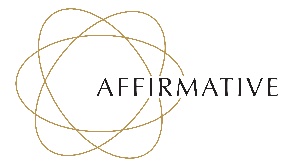 Please complete this form if you need to provide details of additional security for your enquiry. Once complete, please submit alongside the Decision in Principle Form.Please refer to the information box on page 3 of the Decision in Principle Form.Additional Security DetailsAdditional Security DetailsAdditional Security DetailsAdditional Security DetailsAdditional Security DetailsAdditional Security DetailsAddress:Address:Postcode:Postcode:Charge:1st     /     2ndEstimated Valuation:Estimated Valuation:Estimated Valuation:£Purchase Price (if applicable):£Outstanding Mortgage Details (if applicable)Outstanding Mortgage Details (if applicable)Outstanding Mortgage Details (if applicable)Outstanding Mortgage Details (if applicable)Outstanding Mortgage Details (if applicable)Outstanding Mortgage Details (if applicable)Name of Lender:Name of Lender:Name of Lender:Name of Lender:Amount Outstanding:Yes     /     NoName of Lender:Name of Lender:Name of Lender:Name of Lender:Payments up to date?£Name of Lender:Name of Lender:Name of Lender:Name of Lender:If no, amount of arrears:£ClassificationClassificationClassificationClassificationClassificationClassificationType (please circle):Type (please circle):Residential               Semi-commercial               CommercialResidential               Semi-commercial               CommercialResidential               Semi-commercial               CommercialResidential               Semi-commercial               CommercialIf semi-commercial, what percentage is residential?If semi-commercial, what percentage is residential?If semi-commercial, what percentage is residential?If semi-commercial, what percentage is residential?If semi-commercial, what percentage is residential?%Is it (or is it intended to be) occupied on the basis of a rental agreement?Is it (or is it intended to be) occupied on the basis of a rental agreement?Is it (or is it intended to be) occupied on the basis of a rental agreement?Is it (or is it intended to be) occupied on the basis of a rental agreement?Is it (or is it intended to be) occupied on the basis of a rental agreement?Yes     /     NoIs it (or is it intended to be) occupied by the borrower(s) or a Related Party*?Is it (or is it intended to be) occupied by the borrower(s) or a Related Party*?Is it (or is it intended to be) occupied by the borrower(s) or a Related Party*?Is it (or is it intended to be) occupied by the borrower(s) or a Related Party*?Is it (or is it intended to be) occupied by the borrower(s) or a Related Party*?Yes     /     NoIf yes, what percentage do they occupy (or intend to occupy)?If yes, what percentage do they occupy (or intend to occupy)?If yes, what percentage do they occupy (or intend to occupy)?If yes, what percentage do they occupy (or intend to occupy)?If yes, what percentage do they occupy (or intend to occupy)?%Was the property Purchased* (or is being Purchased*) by the borrower? Was the property Purchased* (or is being Purchased*) by the borrower? Was the property Purchased* (or is being Purchased*) by the borrower? Was the property Purchased* (or is being Purchased*) by the borrower? Was the property Purchased* (or is being Purchased*) by the borrower? Yes     /     NoIf previously Purchased* by the borrower, have they (or a Related Party*) lived there at any time since the property was Purchased*?If previously Purchased* by the borrower, have they (or a Related Party*) lived there at any time since the property was Purchased*?If previously Purchased* by the borrower, have they (or a Related Party*) lived there at any time since the property was Purchased*?If previously Purchased* by the borrower, have they (or a Related Party*) lived there at any time since the property was Purchased*?If previously Purchased* by the borrower, have they (or a Related Party*) lived there at any time since the property was Purchased*?Yes     /     NoPlease list all owners of the property (or proposed owners if purchasing):Please list all owners of the property (or proposed owners if purchasing):Please list all owners of the property (or proposed owners if purchasing):Please list all owners of the property (or proposed owners if purchasing):Please list all owners of the property (or proposed owners if purchasing):Please list all owners of the property (or proposed owners if purchasing):ValuationValuationValuationValuationValuationValuationContact details of person who will provide access:Contact details of person who will provide access:Contact details of person who will provide access:Contact details of person who will provide access:Contact details of person who will provide access:Contact details of person who will provide access:Contact Name:Contact Name:Contact Name:Contact Tel Number: